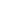 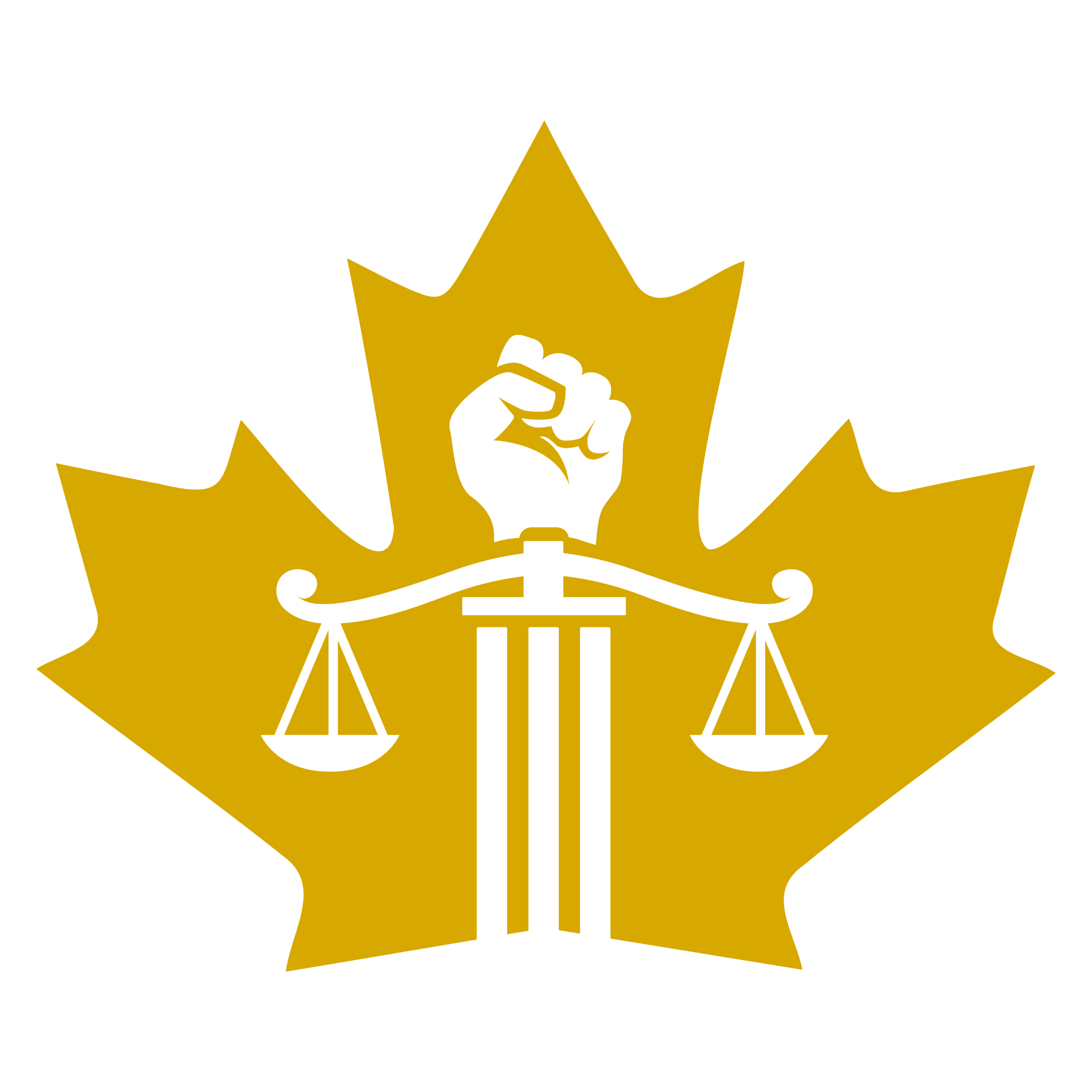 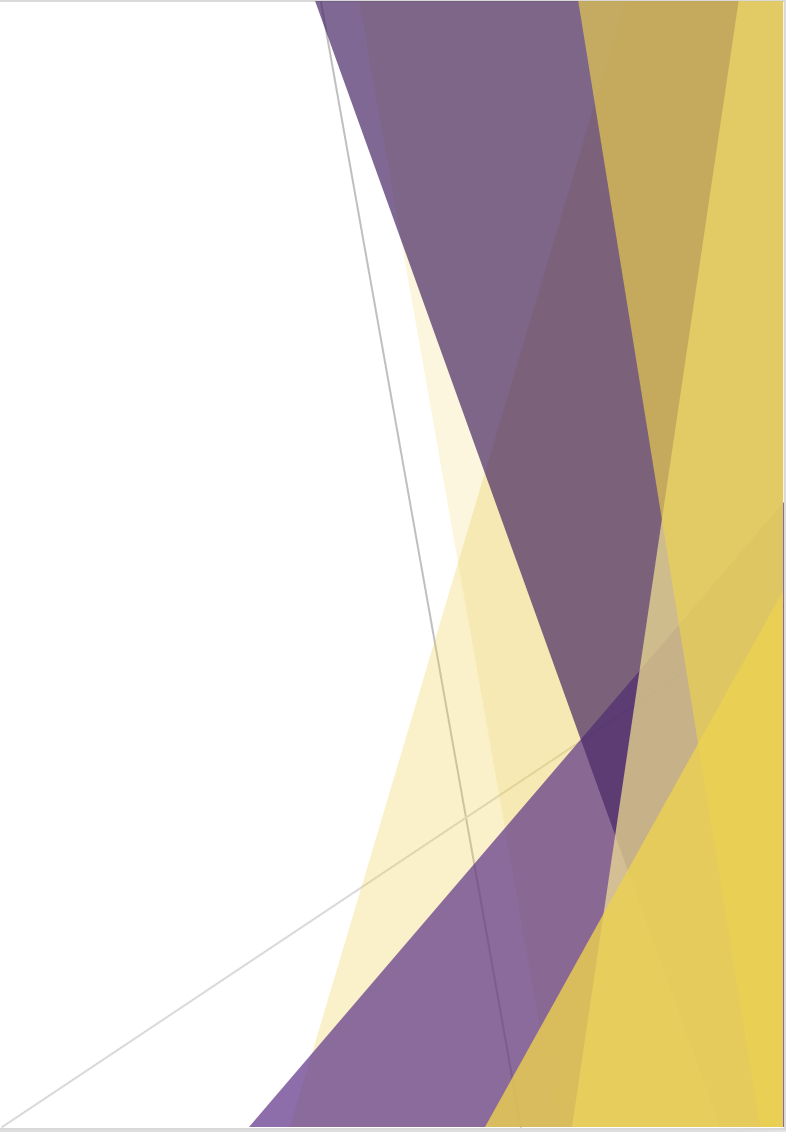 2023 BOARD ELECTIONSBLACK LAW STUDENTS ASSOCIATION OF CANADA2023 BOARD ELECTIONSBLACK LAW STUDENTS’ ASSOCIATION OF CANADAPositions Available for ElectionAny member of a 2022-2023 active BLSA Canada chapter or an individual identified as a member-at-large may run for office. The following BLSA Canada positions are eligible for election:National President National ChairNational SecretaryNational TreasurerNational Francophone DirectorNational Director of CommunicationsNational Mentorship DirectorPosition Available for AppointmentJulius Alexander Isaac Moot DirectorNational Conference ChairNational Common Law Chapter RepresentativeNational Director of Advocacy National Civil Law Chapter RepresentativeNational Director of Alumni RelationsNational Director of Sponsorship Candidate QualificationsThere are two ways to be certified as a candidate as a Director on the BLSA Canada Executive Board:Pre-Certification; orAs a nomination from the floor.Pre-certification ProcessIn General.Any active member who completes the documentation and requirements of the pre-certification phase and the final certification phase will qualify as a candidate for the BLSA Canada Executive Board.Pre-Certification Deadline.If a candidate wants an opportunity to cure any deficiencies, all materials must be submitted online as one PDF document no later than 11:59 PM EST on February 15, 2023 via e-mail to chair@blsacanada.com. After February 15, 2023 each candidate will have until 11:59 EST February 17, 2023 to cure any deficiencies. No applications will be accepted beyond that deadline.Pre-Certification Submission Requirements.There are 6 pre-certification submission requirements. Each member must declare his or her intent to run for a national position by submitting the documents below. Items 1-3 are included in the delegate’s packet.Candidate Statement.One page Statement of Intent. Résumé.One page résumé, including BLSA position(s) held at the local or national levelCompleted ApplicationSigned statement of understanding.Signed statement of understanding of financial obligation for office.Signed Acknowledgement of the Required Duties.Signed acknowledgement of the duties and obligations associated with the office sought. Interested parties may apply for only one position and must plan to enroll at his/her institution for the complete ensuing academic year or be a student-at-law.vi. Signature from Local Chapter.Form signed by the President of the local BLSA Canada chapter in which you are a member, certifying your good standing with the chapter. If you are the President of your local chapter, your form must be signed by the Vice-President. You may not sign the form for your own candidacy. If your school does not have a BLSA chapter, please indicate this on the application form.B. Nomination From The FloorMembers who do not submit the required materials as per the pre-certification process may still become a candidate via a nomination from the floor. The rules and procedures regarding floor nominations are as follows:1. Who May be Nominated from the Floor.Members who do not submit the required materials by the deadline may still run for election. Nominations from the floor are subject to the following rules:Any registered delegate or proxy with the proper authority may nominate an active member at the National Conference for a National Position, unless said position has two (2) or more pre-certified candidates already on the ballot.This means that an elected National Position with one (1) or no pre-certified candidates is open for floor nominations.Time of Floor Nominations.Floor nominations will occur during the Annual General Meeting (AGM) held at 9:00 am AST on Saturday February 18, 2023.3. How to Make a Floor Nomination.To make the nomination, a Chapter’s Delegate need only rise and state: “I nominate ______________________ for the position of __________________.” No second is required. Members are only permitted to nominate one person for each officer position. Each nominee must be present at the AGM to accept the nomination.4. Submission Requirements upon Accepting a Nomination from the Floor.If a candidate is nominated from the floor, the candidate must orally accept the nomination and give a speech as to why he or she will be suitable for the office.5. Submission Requirement Upon Election.All candidates who are nominated from the floor and elected must submit all pre-certification documents to chair@blsacanada.com no later than February 25, 2023.C. Important Considerations1. Mandatory Transition Meeting.Any candidate who is elected to the National BLSA Canada Executive Board is required to attend the Transitional Meeting on Sunday February 19, 2023. This meeting is mandatory, so please make your travel arrangements accordingly.Time Commitment and Financial Duties.Serving on the BLSA Canada National Executive Board is a significant commitment which requires a substantial amount of travel and extracurricular work. Please factor this into your considerations when deciding whether to run for office.For most positions, BLSA Canada does not fund required travel; thus, it is important that you consider available financial resources before running for a position.IV.	SPEECHES AND QUESTIONSa.	Candidate Speeches/Questions.All candidates running for a national executive position are required to give a speech and stand for questions during the AGM.Order of Speeches.The order of Candidate Speeches and Questions and Answers (Q&A) will be determined prior to the AGM.DELEGATE VOTING PROCEDURESVoting via Attendance.Any active chapter with registered delegates in attendance at the 2023 conference and who are present at the AGM are entitled to participate in the election of the 2023-2023 BLSA Canada National Board.All delegates will receive their chapter ballot at the end of the AGM.VI.	ANNOUNCEMENT OF THE 2023-2023 BLSA CANADA ELECTED OFFICIALSThe names of elected officers will be announced during the 2023 BLSA Canada Gala.52023 BLSA CANADA ELECTION APPLICATION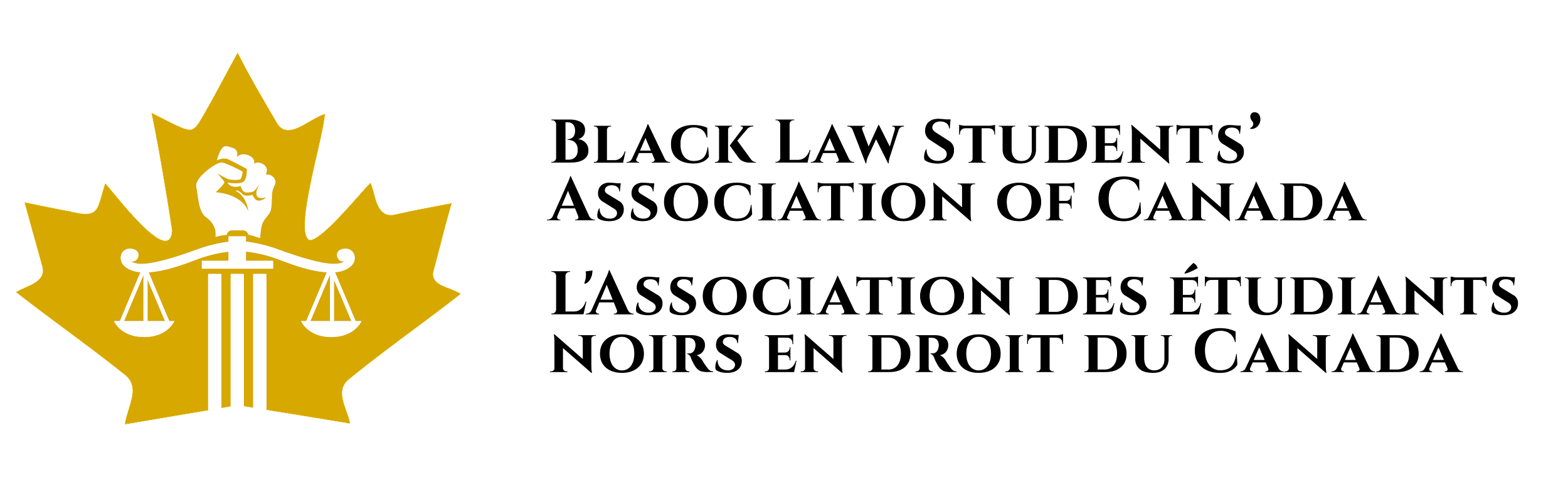 Please e-mail application to chair@blsacanada.comName: 					School: Phone: 					Year: 			Email:Position applying for: What other positions will you hold, apply, or run for election in any organization for 2023-2023?Have you ever run for or held an office at the local or national level? If so, which position(s)?What are your plans for the summer of 2023? Where will you be located?. STATEMENT OF UNDERSTANDING OF FINANCIAL OBLIGATIONServing on the Black Law Student Association Canada national executive may require travel. By signing this statement of understanding, you are certifying that you are aware that travel is an essential part of your position and that associated costs may not be completely covered. _________________________________________Signature of the CandidatePlease use the space below to describe how you plan to fund your travel.____________________________________________________________________________________________________________________________________________________________________________________________________________________________________________________________________________________________________________________________________________________________________________________________________________________________________________________________________________________________________________________________________________________________________________________________________________________________________________________________________________________________________________________________________________________________________________________________________________________________________________________________________________________________CHAPTER ENDORSEMENT OF CANDIDATE FORMCANDIDATE NAME: CHAPTER OFFICIAL: POSITION APPLYING FOR: EMAIL ADDRESS OR PHONE NO. FOR CHAPTER OFFICIAL: CHAPTER NAME: CHAPTER CONTACT INFORMATION: I, <List Chapter Official Name and Position Here >, an elected official of ______________ BLSA chapter, hereby certify that_______________________ is a member in good standing of our chapter. I further acknowledge that I read the duties and obligations associated with the position for which __________________ seeks National office and confidently endorse him/her for election to this position.Typing your name below indicates that you, as a representative of your local chapter, have read the certification form and relevant portions of the BLSA Canada Constitution & Bylaws and based upon this understanding, have endorsed the above candidate for BLSA Canada office.*If you choose not to endorse the candidate listed above, please do not sign the statement and attach a document stating your reasons.NATIONAL PRESIDENTACKNOWLEDGEMENT AND PLEDGENAME:CLASSIFICATION (1L, 2L, etc.):SCHOOL:EMAIL ADDRESS:I, <____________________>, am applying for the position of National President. I understand that the duties of the National President include but are not limited to the following:The President shall be the Chief Executive Officer of the Corporation and shall, subject to the direction of the Board supervise and control the operations of the Corporation. The President of the Board shall sign all documents requiring the signature of that office, be present at all official meetings and act as the representative of the Association at all official functions as required.I, _____________ hereby acknowledge that I have read and understand all the duties and obligations of the National President of BLSA Canada as stated in the National Bylaws.I recognize as a National Board Member; I have a fiduciary duty to the Association. Please initial <____>.I hereby pledge to serve the purposes as set forth in BLSA Canada Constitution. Please initial <____>.I further pledge that if elected I will undertake any further preparation necessary to serve competently as a member of BLSA Canada’s Board of Directors. Please initial <____>.Typing your name below indicates that you have read the acknowledgement and pledge and will abide by them to the best of your ability.________________________________________                                     	__________________Signature (Simply type name)                                                               	  DateNATIONAL CHAIRACKNOWLEDGEMENT AND PLEDGENAME:CLASSIFICATION (1L, 2L, etc.):SCHOOL:EMAIL ADDRESS:I, <____________________>, am applying for the position of National Chair. I understand that the duties of the National Secretary include but are not limited to the following:The Chair shall:Per section 2 of BLSA Canada’s Board Regulations, the Chair of the Board shall supervise and control the operations of the Corporation if there shall be no President in office. The Chair of the Board shall, when the president is present, preside at all meetings of the Board, Elections Committee and Members and have the other powers and duties prescribed by the Board or incident to the office. The Chairperson’s primary role is to ensure that the BLSA Executive functions cohesively and harmoniously. The Chair is not primarily charged with leading BLSA Canada in the right direction – this is the President’s role – but the Chair is responsible for ensuring that all executive members work well together. The Chair should attentively frame discussion and debate to achieve broad consensus amongst executives, and ensure executives treat one another with respect and professionalism always.I, _______________ hereby acknowledge that I have read and understand the duties and obligations of the National Secretary of BLSA Canada as stated in the National Bylaws.I recognize as a National Board Member; I have a fiduciary duty to the Association. Please initial <____>.I hereby pledge to serve the purposes as set forth by the BLSA Canada Constitution. Please initial <____>.I further pledge that if elected I will undertake any further preparation necessary to serve competently as a member of BLSA Canada’s Board of Directors. Please initial <____>.Typing your name below indicates that you have read the acknowledgement and pledge and will abide by them to the best of your ability.________________________________________                                           __________________Signature (Simply type name)                                                                 Date NATIONAL SECRETARYACKNOWLEDGEMENT AND PLEDGENAME:CLASSIFICATION (1L, 2L, etc.):SCHOOL:EMAIL ADDRESS:I, <_______________________>, am applying for the position of National Secretary. I understand that the duties of the National Secretary include but are not limited to the following:The Secretary shall:(a)   act as secretary of each meeting of the Corporation and the Board;(b)   attend all meetings of the Corporation and the Board to record all facts and minutes of those proceedings in the books kept for that purpose;(c)   give all notices required to be given to the Members and to the Directors;(d)   be the custodian of the corporate seal of the Corporation and of all books, papers, records, correspondence and documents belonging to the Corporation; and(e)   perform the other duties prescribed by the Board.I, _________________ hereby acknowledge that I have read and understand the duties and obligations of the National Secretary of BLSA Canada as stated in the National Bylaws.I recognize as a National Board Member; I have a fiduciary duty to the Association. Please initial <____>.I hereby pledge to serve the purposes as set forth by the BLSA Canada Constitution. Please initial <____>.I further pledge that if elected I will undertake any further preparation necessary to serve competently as a member of BLSA Canada’s Board of Directors. Please initial <____>.Typing your name below indicates that you have read the acknowledgement and pledge and will abide by them to the best of your ability._________________________________________                                           ________________Signature (Simply type name)                                                                 Date NATIONAL TREASURERACKNOWLEDGEMENT AND PLEDGENAME:CLASSIFICATION (1L, 2L, etc.):SCHOOL:EMAIL ADDRESS:I, <________________________>, am applying for the position of National Treasurer. I understand that the duties of the National Treasurer include but are not limited to the following:The Treasurer shall:(a)   keep or cause to be kept full and accurate accounts of all receipts and disbursements of the Corporation in proper books of account;(b)   deposit all moneys or other valuable effects in the name and to the credit of the Corporation in the bank or banks from time to time designated by the Board;(c)   disburse the funds of the Corporation under the direction of the Board;(d)   render to the Board, whenever required, an account of all transactions as Treasurer and of the financial position of the Corporation;(e)   co-operate with the Public Accountants of the Corporation during any audit of the accounts of the Corporation; and(f)    perform the other duties prescribed by the Board.I, _____________ hereby acknowledge that I have read and understand the duties and obligations of the National Treasurer of BLSA Canada as stated in the National Bylaws.I recognize as a National Board Member; I have a fiduciary duty to the Association. Please initial <____>.I hereby pledge to serve the purposes as set forth in the BLSA Canada Constitution. Please initial <____>.I further pledge that if elected I will undertake any further preparation necessary to serve competently as a member of BLSA Canada’s Board of Directors. Please initial <____>.Typing your name below indicates that you have read the acknowledgement and pledge and will abide by them to the best of your ability.______________________________________                                           _________________Signature (type name)                                                                                        DateNATIONAL FRANCOPHONE DIRECTORACKNOWLEDGEMENT AND PLEDGENAME :CLASSIFICATION (1L, 2L, etc.) :SCHOOL:EMAIL ADDRESS:I, <____________________>, am applying for the position of NATIONAL FRANCOPHONE DIRECTOR. I understand that the duties of the Francophone Director include but are not limited to the following.The Francophone Director shall:be responsible for membership outreach and development in Universities 	with legal programs in the French language;coordinate all French language services and programs offered by the Association;serve as chair the translation committee.I, _____________ hereby acknowledge that I have read and understand all the duties and obligations of the National Francophone Director of the BLSA Canada as stated in the National Bylaws.I recognize as a National Board Member; I have a fiduciary duty to the Association. Please initial <____>.I hereby pledge to serve the purposes as set forth in BLSA’s Constitution. Please initial <____>.I further pledge that if elected I will undertake any further preparation necessary to serve competently as a member of BLSA’s National Executive Team. Please initial <____>.Typing your name below indicates that you have read the acknowledgement and pledge and will abide by them to the best of your ability.NATIONAL DIRECTOR OF COMMUNICATIONSACKNOWLEDGEMENT AND PLEDGENAME :	CLASSIFICATION (1L, 2L, etc.) :SCHOOL:EMAIL ADDRESS:I, <____________________>, am applying for the position of National Director of Communications. I understand that the duties of the VP Communications include but are not limited to the following.The Vice President of Communications Shall:keep the Association active in the online community, social networks and online forums;coordinate internal and external communication of information;publish and circulate a national newsletter entitled, BLSA News, once a month during the term of office;manage publicity for the conference, the moot, the civil law symposium and BLSA Cares initatives;coordinate the annual conference Magazine.I, _____________ hereby acknowledge that I have read and understand all the duties and obligations of the VP Communications of BLSA Canada as stated in the National Bylaws.I recognize as a National Board Member; I have a fiduciary duty to the Association. Please initial <____>.I hereby pledge to serve the purposes as set forth in Article II of the NBLSA Constitution. Please initial <____>.I further pledge that if elected I will undertake any further preparation necessary to serve competently as a member of BLSA’s National Executive. Please initial <____>.Typing your name below indicates that you have read the acknowledgement and pledge and will abide by them to the best of your ability.NATIONAL MENTORSHIP DIRECTORACKNOWLEDGEMENT AND PLEDGENAME :CLASSIFICATION (1L, 2L, etc.) :SCHOOL:EMAIL ADDRESS:I, <____________________>, am applying for the position of National Mentorship Director. I understand that the duties of the Mentorship Director include but are not limited to the following.The National Mentorship Director shall:Suggest, create, and implement programs, projects, and activities for the development and benefits of Pre-Law students;Facilitate the entry of pre-law students into Canadian law schools and follow up on their progress;Serve as Chair the BLSA Cares Committee;Organize the BLSA Cares panels and to be conducted during the National ConferenceI, _____________ hereby acknowledge that I have read and understand all the duties and obligations of the National Francophone Representative of the BLSA Canada as stated in the National Bylaws.I recognize as a National Board Member; I have a fiduciary duty to the Association. Please initial <____>.I hereby pledge to serve the purposes as set forth in BLSA’s Constitution. Please initial <____>.I further pledge that if elected I will undertake any further preparation necessary to serve competently as a member of BLSA’s National Executive Team. Please initial <____>.Typing your name below indicates that you have read the acknowledgement and pledge and will abide by them to the best of your ability.Campaigning and PublicityCampaigning begins from 12PM AST on February 18.Candidates may not campaign for each other, nor may they run together on ‘slates’.Referring to your opponents/other candidates is banned except in certain contexts. You cannot make allegations about your opponents or other candidates in the elections in any of your published material, whether physical or online. You can, however, refer to them in forums where the Elections Committee thinks they have a fair opportunity to respond directly. This includes direct questions on BLSA Canada’s Facebook page.Flyers and posters are permitted for campaign purposes. Please adhere to the publication rules at your law faculty. Flyers and posters that, in the view of the Elections Committee, insult, degrade, or denounce other candidates are not permitted.E-mail and similar electronic messages, including text messages, which promote your candidature may only be sent to friends of the candidate by the candidate – such messages must not be used for promoting or denouncing other candidates.Campaign Facebook pages are acceptable and encouraged. Please provide a link to your Facebook page on the general BLSA Canada Facebook page. You must be careful not to violate rules on making direct references to your opponents if they are not given the opportunity to respond. Facebook pages are to be used for the sole purpose of creating a safe space for electorates to ask questions to candidates about their platforms.Hate SpeechHate speech, including any language or action which is deemed racist, sexist, homophobic or transphobic is banned in all contexts.Penalties and ComplaintsContravening the Rules, including sections of standing orders issued by the Elections Committee, may result in penalties or disqualification. The Elections Committee reserves the right to issue both the standard penalties defined below, as well as any other non-standard penalty deemed appropriate.“Standard Penalties” include at first strike, a disciplinary meeting; at second strike, a campaign ban at the Election Committee’s discretion; at third strike, disqualification from the election.The Elections Committee shall strictly enforce penalties, and all candidates are strongly advised to consult the Elections Committee if they are unsure of any aspect of the Rules. Penalties will generally be applied to all candidates who gain benefit or who are culpable by actions that are contrary to the Rules.Remember that the Elections Committee may be approached informally at any time for guidance, clarification of the rules or a ruling, without submitting an official complaint. Any complaints about the way Elections Committee are running elections should be sent to president@blsacanada.com or chair@blsacanada.comResults AnnouncementThe Elections Committee will release the 2023-2023 election results at the Conference Gala the evening of February 18, 2023.The Elections CommitteeContact chair@blsacanada.com to message the Elections Committee. All election-related enquiries should in the first instance be sent to this address.<_______________________________><______________________>Signature (type name)Date__________________________________________________Signature (type name)Date________________________________________________Signature (type name)Date________________________________________________________Signature (type name)Date